Gebruik een online woordenboek (https://www.vandale.nl/) om de auto-onderdelen in de lijst op te zoeken. Woorden gemarkeerd met (L) kunnen worden opgezocht op Linguee (https://www.linguee.nl/nederlands-engels). vergelijk daarna de woorden met het juiste nummer. Kijk naar de afbeelding en vul in. Het eerste ( voorruit) krijg je van mij als voorbeeld. Veel succes! 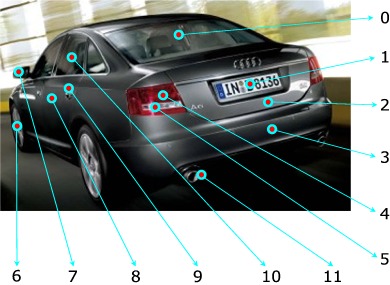 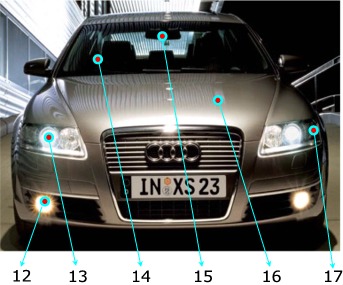 18NederlandsEngels Engels Nummervoorruitwindscreenwindshield14mistlampportierbumperwielwieldopbandzijruit (L)nummerplaat (L)achteruitkijkspiegelmotorkapachteruitrijlicht (L)voorlichtachterruitdeurhendelremlicht achterlichtuitlaat(pijp)kofferbakzijspiegelRichtingaanwijzer (L)(pinker; inf.) (L)ruitenwisser